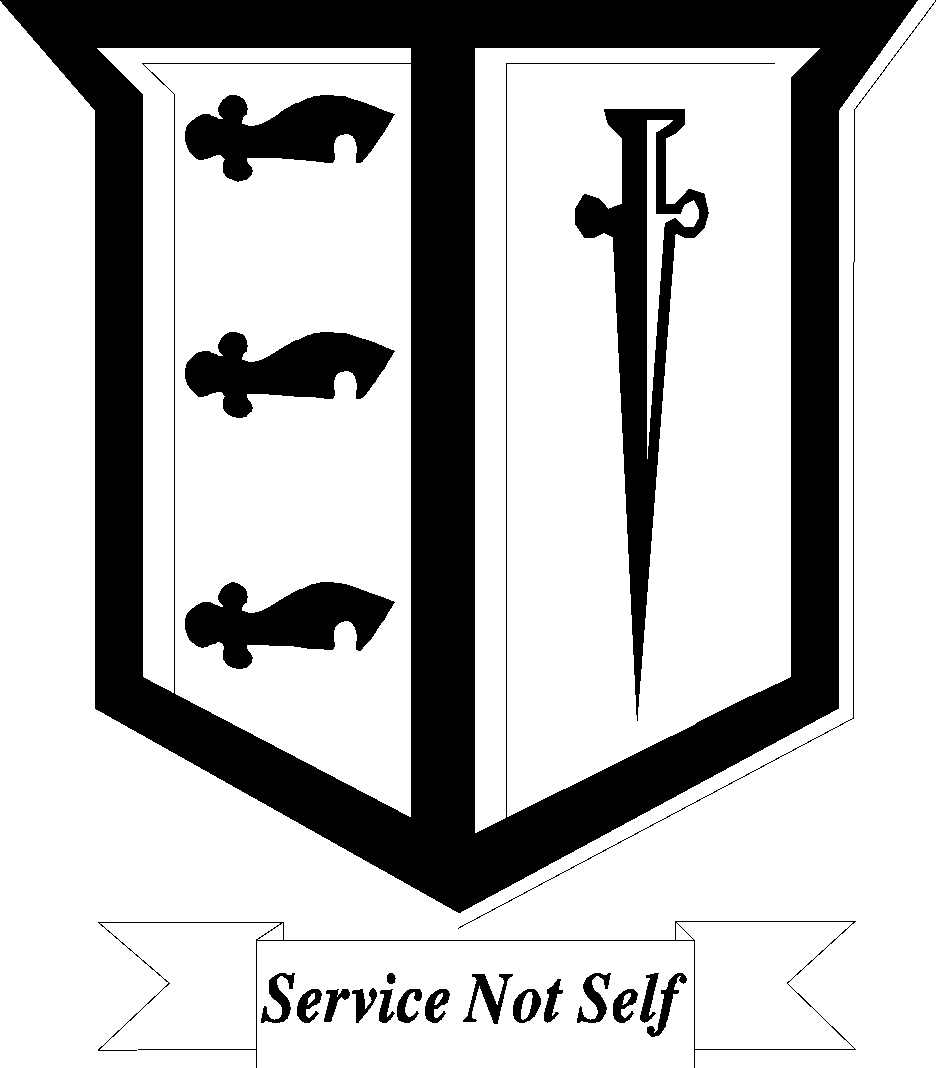 NOWER HILL HIGH SCHOOLHISTORY DEPARTMENT - HUMANITIES FACULTYWe are an experienced, successful and cohesive department that is part of the wider Humanities Faculty (History, Geography, Philosophy, Religion & Ethics and Government & Politics). We are a strong and well-resourced faculty, offering students a challenging and positive learning experience.  We are committed to mixed ability teaching and maximising opportunities for learning by providing an active, enquiry-based approach so that students engage, achieve and demonstrate their full potential.  Our students thrive on challenge and we use a variety of teaching and learning styles and activities in and outside the classroom.   ICT is used regularly and effectively to embed and develop learning.  Considerable use is made of the school’s virtual learning platform (Google)We have a healthy uptake of History at GCSE with between 4 to 5 classes each year across the 3 year GCSE.  We follow AQA GCSE History (8145). We currently deliver Germany, 1890–1945: Democracy and dictatorship and Conflict and tension, 1918–1939 for Paper 1 Understanding the Modern World.  For Paper 2 Shaping the Nation we deliver Britain: Migration, empires and the people: c790 to the present day and Elizabethan England, c1568–1603.  At A Level, we currently have one group in Year 12 and one in Year 13.  We follow the AQA specification and offer Component 1E Russia in the Age of Absolutism and Enlightenment 1682-1796, Component 2S The Making of Modern Britain 1951-2007 and the NEA (coursework) is on Race Relations in the USA 1863-1970.  We have detailed schemes of work in place for units across all key phases; which are continually reviewed and updated and act as a supportive guide.  We welcome new ideas and approaches.All teaching bases are equipped with an interactive whiteboard and projector.  There is a Humanities Team Room housing pcs and printers.  All new colleagues receive a tablet to support their work in school.  Focussed administrative support also facilitates the smooth running of the faculty.  We also have the support of a Subject Assistant.In addition we have:-a wide range of reading materialsschool produced resources centrally houseda PC in every classrooman excellent school Library/Learning Resource Centre.We place great value on developing ourselves as teachers and learners.  The focus on teaching and learning within the Humanities Faculty dovetails with the rich and varied CPD opportunities that exist within Nower Hill.We are looking for an appropriately qualified graduate to join our well-established, talented and dedicated team of History teachers.  We look forward to welcoming a new member of the department and faculty.  The successful candidate will be joining a friendly, supportive and forward-looking Humanities Faculty in a popular, oversubscribed school.Sarah ButterworthHead of History1/22